Historia kl. VI08-15.06.2020Temat: Powtórzenie wiadomości z rozdziału VI – Rewolucja francuska i  okres napoleoński.Proszę, abyście zapisywali tematy w zeszycie, jeśli to możliwe wklejali sobie karty pracy, prace domowe i odsyłali na adres email aldonaszopa@op.plDziś rozpoczniemy powtórzenie wiadomości z rozdziału VI – Rewolucja francuska i okres napoleoński. Na powtórzenie przeznaczymy dwie godziny lekcyjne. Przygotowałam dla Was link stron z prezentacją dotyczącą tematów z rozdziału VI. Nie przeraźcie się ilością, przypominam, że mamy dwie lekcje. Część linków się powtarza z lekcji wcześniejszych.https://www.youtube.com/watch?v=_WYw1V_kKd4https://www.youtube.com/watch?v=_WYw1V_kKd4https://www.youtube.com/watch?v=hM-_9_AokMMhttps://www.youtube.com/watch?v=TXQMtCSCSgohttps://www.youtube.com/watch?v=hTt58XHAmhMhttps://www.youtube.com/watch?v=fGqdKhxjy5kPraca domowaUzupełnij kartę pracy – pamiętaj, że masz na to dwie godziny lekcyjne.Karta pracy kl.VIRozdział VI – Rewolucja francuska i okres napoleoński.1. Oceń, czy poniższe zdania są prawdziwe. Zaznacz literę „P” przy zdaniach prawdziwych, a „F” – przy fałszywych.A. Rewolucję francuską zapoczątkował atak na Wersal. P/FB. We wrześniu 1791 roku uchwalono konstytucję, dzięki której przekształcono Francję w monarchię konstytucyjną. P/FC. Z inicjatywy Napoleona uchwalono zbiór praw znany jako konkordat. P/FD. Księstwo Warszawskie zostało utworzone na mocy pokoju w Tylży w 1807 r. P/FE. Oddziałami Legionów Polskich we Włoszech dowodził Józef Wybicki. P/F2. Wybierz poprawne dokończenie zdania.Tak zwana bitwa narodów rozegrała się pod A. Austerlitz.       B. Borodino.         C. Lipskiem.        D. Auerstädt.Dowódcą Legionów Polskich we Włoszech zostałA. Tadeusz Kościuszko.                                          C. Józef Poniatowski.B. Jan Henryk Dąbrowski.                                      D. Józef Wybicki.3. Uzupełnij schemat odpowiednim skutkiem, tak aby powstał właściwy ciąg przyczyna – wydarzenie – skutek. Wybierz odpowiedzi spośród podanych poniżej.A) koniec potęgi Napoleona, B) uchwalenie Deklaracji praw człowieka i obywatela, C) utworzenie Księstwa Warszawskiego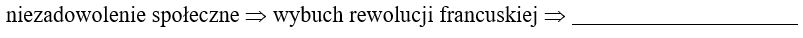 4. Dopisz właściwe pojęcie do każdego wyjaśnienia. Wybierz odpowiedzi spośród podanych poniżej. Jedno z nich jest dodatkowe.A) szwoleżer, B) zamach stanu, C) gilotyna, D) taktyka spalonej ziemi, E) abdykacja1. Urządzenie służące do ścinania głów osób skazanych na śmierć. ................................... 2. Żołnierz lekkozbrojnej kawalerii. ..........................................3. Sposób prowadzenia działań wojennych polegający na niszczeniu wszystkiego, co może być przydatne armii wroga. ............................................. 4. Niezgodne z prawem przejęcie siłą władzy w państwie. ............................................... 5. Dopisz właściwą datę do każdego wydarzenia. Wybierz odpowiedzi spośród podanych poniżej.A) 1792 r., B) 1793–1794, C) 14 lipca 1789 r., D) 1795 r.1. Zdobycie Bastylii –  ..................................  2. Obalenie monarchii i ustanowienie republiki we Francji – ................................  3. Wielki Terror jakobiński – ............................... 4. Rządy dyrektoriatu – ................................. 1804 r. B) 1797 r. C) 1805 r. D) 1813 r.„bitwa narodów” – .................. „bitwa trzech cesarzy” – ...................Koronacja Napoleona Bonapartego – .................... Utworzenie Legionów Polskich we Włoszech – ....................   6. Wybierz właściwe uzupełnienie każdego zdania spośród oznaczonych literami A–C.Do Legionów Polskich we Włoszech dołączył także wybitny polityk i pisarz 1. ___. Pod wrażeniem atmosfery panującej w oddziałach napisał on w 2. ___ roku 3. ___. Po 130 latach od powstania utworu, gdy istniała już niepodległa Polska, pieśń ta została oficjalnym 4. ___. W 1978 roku w dworku, w którym przyszedł na świat Józef Wybicki, utworzono 5. ___ w Będominie.1.   A. Józef Poniatowski       B. Józef Wybicki     C. Józef Sułkowski                     2.   A. 1796                            B. 1797                    C. 1798
3.   A. Pieśń Legionów Polskich we Włoszech      B. Pieśni Narodu Polskiego      C. Pieśni Legionowej4.   A. hymnem państwowym     B. symbolem narodowym     C. znakiem rozpoznawczym5.   A. Muzeum Legionów Polskich we Włoszech      B. Muzeum Hymnu Narodowego      C. Muzeum Narodowe im. Józefa Wybickiego